Parliamentary ProcedureParliamentary Procedure, a team event, recognizes chapters that develop a working knowledge of parliamentary law and the ability to conduct an FCCLA business meeting. Participants must take a Parliamentary Procedure Knowledge Test, present a demonstration meeting using provided planning materials, and prepare minutes of the meeting.Parliamentary Procedure is sponsored in part by National Association of ParliamentariansEVENT CATEGORIES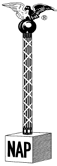 Junior: through grade 9Senior: grades 10–12Occupational: grades 10–12See page 84 for more information on event categories.PROCEDURES & TIME REQUIREMENTSAll National Leadership Conference participants will take the Parliamentary Procedure Knowledge Test during the online testing window, May 8-23, 2017, following the online testing specifications. Participants will have 30 minutes to complete the test. Tests will be evaluated and the results will be factored into the team’s final score.At the designated time, participants will report to the planning room where they will be given one copy of each of the following: a skeleton agenda, minutes from a previous meeting, treasurer’s report, two topics of new business, and a copy of Robert’s Rules of Order Newly Revised 11th Edition. Possible topics of new business include, but are not limited to, the following: plans to increase chapter membership, fundraising ideas for local chapter, public relations or promotional projects, community service projects, and participation in FCCLA national programs.Participants will have 15 minutes to prepare for the meeting. (Planning may only happen during this 15 minutes.)Participants will move to a demonstration room to present. The demonstrated meeting may be up to 20 minutes in length (rap of gavel for FCCLA Opening Ceremonies to final gavel rap of FCCLA Closing Ceremonies). A five-minute and a one-minute warning will be given. Participants will be stopped at 20 minutes.Following adjournment of the meeting, the secretary will turn in the secretary’s record.(continued next page)Evaluators will have up to 15 minutes to provide feedback, discuss, complete the rubric and write comments for participants.ELIGIBILITY &GENERAL INFORMATIONReview “Eligibility and General Rules for All Levels of Competition” on page 87 prior to event planning and preparation.The Parliamentary Procedure team will consist of four to eight members including a president who will serve as the chair, a secretary, a treasurer, and up to five others who will serve as chapter members. The chair will designate the members of the team who will serve as secretary and treasurer.Each team must complete the online project summary form located on the STAR Events Resources page of the FCCLA national website and provide proof of submission at the assigned participation time. 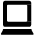 A table and eight chairs, as well as the planning packet consisting of agenda, secretary’s record/minutes, blank secretary’s record, treasurer’s report, twotopics of new business, and a copy of Robert’s Rules of Order, Newly Revised, 11th Edition, will be provided. Participants must bring a gavel, blank paper, and pencils for taking notes.The team enters the demonstration room and is seated. Tables and chairs may not be moved.Prepared scripts are not allowed. Participants will be allowed to use notes that were prepared during the planning time and that pertain to information received during planning time. Acceptable notes include committee reports and main motions. Notes regarding incidental and subsidiary motions are not allowed. All planning materials and notes will be collected at the end of the event.Use of computers is not allowed in any phase of this competition.Robert’s Rules of Order Newly Revised 11th Edition will be used as the authority for this event.Diagram:Lec.—Lectern (Freestanding or Tabletop) Chair for participant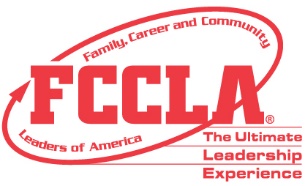 PARLIAMENTARY PROCEDURESpecificationsKnowledge TestDuring the online testing window, all participants will have 30 minutes to take a test derived from questions and answers submitted by the National Association of Parliamentarians. The test scores of all participants on a team will be averaged to determine a team test score. This average will be worth 20% of the team’s final score.Demonstrated MeetingThe demonstrated meeting may be up to 20 minutes in length and is presented to evaluators. The demonstrated meeting should show the participants’ knowledge of parliamentary law and their ability to perform designated skills and should follow the agenda given during the preparation time.Secretary’s RecordSecretary’s record of the demonstrated meeting will be taken by the secretary during the meeting on the provided form. The record, upon completion, will be presented to the evaluators immediately following adjournment of the meeting. The secretary’s record may not be rewritten after the meeting; it will not be evaluated as final minutes. The record will be evaluated for coverage of all meeting activities.STAR Events Point Summary FormPARLIAMENTARY PROCEDUREDIRECTIONS:Make sure all information at top is correct. If a student named is not participating, cross their name(s) off. If a team does not show, please write “No Show” across the top and return with other forms. Do  NOT change team or station numbers.Before the presentation begins, room consultants should fill out the form below to calculate the registration points and average team test score.At the conclusion of presentation, verify evaluator scores and fill in information below. Calculate the final score and ask for evaluators’ verification. Place this form in front of the completed rubrics and staple all items related to the presentation together.At the end of competition in the room, double check all scores, names, and team numbers to ensure accuracy. Sort results by team order and turn in to the Lead or Assistant Lead Consultant.Please check with the Lead or Assistant Lead Consultant if there are any questions regarding the evaluation process.PARLIAMENTARY PROCEDURERubricParliamentary Procedure Rubric (continued)PointsPointsEvaluator’s Comments:TOTAL(74 points possible)Evaluator #  	Evaluator Initial  	Room Consultant Initial  	FCCLA Opening Ceremony	President:Gives a rap with the gavel signaling the officers and members to stand, then begins the meeting by stating, “We are members of Family, Career and Community Leaders of America®. Our mission is to promote personal growth and leadership development through Family and Consumer Sciences education.”Officers:“Focusing on the multiple roles of family member, wage earner, and community leader, members develop skills for life through character development, creative and critical thinking, interpersonal communication, practical knowledge, and career preparation.”Members:“As we work toward the accomplishment of our goals, we learn cooperation, take responsibility, develop leadership, and give service.”President:“This meeting of the	Chapter of Family, Career and Community Leaders of America® is now in session. You may be seated.”BRIEF FCCLA OPENING CEREMONYThe following is a short alternative opening ceremony.President:Gives a rap with the gavel signaling the officers and members to stand, then begins the meeting by stating, “We are members of Family, Career and Community Leaders of America®. Our mission is to promote personal growth and leadership development through Family and Consumer Sciences education. Focusing on the multiple roles of family member, wage earner, and community leader, members develop skills for life through character development, creative and critical thinking, interpersonal communication, practical knowledge, and career preparation. This meeting of the	Chapter of Family, Career and Community Leaders of America® is now in session. You may be seated.”FCCLA Closing CeremonyPresident:“Members, please stand. FCCLA members, we are challenged to accept the responsibility of making decisions that affect our lives today and the world tomorrow.Let us repeat our Creed.”Members:(Repeat Creed)CREEDWe are the Family, Career and Community Leaders of America®. We face the future with warm courage and high hope.For we have the clear consciousness of seeking old and precious values. For we are the builders of homes,Homes for America’s future,Homes where living will be the expression of everything that is good and fair, Homes where truth and love and security and faith will be realities, not dreams.We are the Family, Career and Community Leaders of America®. We face the future with warm courage and high hope.President:“This meeting of the	Chapter of Family, Career and Community Leaders of America® is now adjourned.” (Raps gavel.)BRIEF FCCLA CLOSING CEREMONYThe following is a short alternative closing ceremony.President:“Members, please stand. FCCLA members are challenged to make a difference in the world by making decisions daily to assume responsibilities in their personal growth, family life, community involvement, and career and technical education. This meeting of Family, Career and Community Leaders of America® is now adjourned.” (Raps gavel.)FCCLA Secretary’s RecordChapter Name	Presiding Officer 	# of members present		Date		Time	Place  	 Opening Ceremony ❑ YES	❑ NO	Quorum present ❑ YES ❑NOMinutes of the previous meeting were read ❑ YES ❑ NO	Approved ❑ YES ❑ NOCorrections ❑ YES	❑NO		Notes: 			 Treasurer’s Report ❑ YES	❑ NO	Attached ❑	Filed for audit ❑	Balance on hand  	 Committee ReportWritten reports attached ❑Unfinished BusinessNew BusinessMeeting adjourned at		Submitted by 	 Closing Ceremony ❑ YES	❑ NO	Position held 	 GENERAL INFORMATIONGENERAL INFORMATIONGENERAL INFORMATIONGENERAL INFORMATIONGENERAL INFORMATIONGENERAL INFORMATIONGENERAL INFORMATIONGENERAL INFORMATIONGENERAL INFORMATIONIndividual or Team EventPrepare Ahead of TimeEquipment ProvidedElectrical AccessParticipant Set Up / Prep TimeRoom Consultant & Evaluator Review TimeMaximum Oral Presentation TimeEvaluation Interview TimeTotal Event TimeTeam of 4 to 8 membersOnline Test; bring gavel, blank paper, and pencilsTable, planning packet, Roberts’ Rules BookNot provided15 minutes prep time20 minutes15 minutes 50 minutesPRESENTATION ELEMENTS ALLOWEDPRESENTATION ELEMENTS ALLOWEDPRESENTATION ELEMENTS ALLOWEDPRESENTATION ELEMENTS ALLOWEDPRESENTATION ELEMENTS ALLOWEDPRESENTATION ELEMENTS ALLOWEDPRESENTATION ELEMENTS ALLOWEDPRESENTATION ELEMENTS ALLOWEDPRESENTATION ELEMENTS ALLOWEDPRESENTATION ELEMENTS ALLOWEDAudioCostumesEasel(s)File FolderFlip Chart(s)PortfolioProps/ PointersSkitsPresentation EquipmentVisualsProper Use of Parliamentary LawUse parliamentary law according to Robert’s Rules of Order Newly Revised 11th Edition.Proper Recognition of Chair and All MembersUse proper procedure when addressing chair or members.Coverage of AgendaAddress all agenda items properly. Items on agenda should include FCCLA opening ceremony, call to order, previous meeting minutes, treasurer’s report, committee report(s), unfinished business, new business, FCCLA closing ceremony, and adjournment.Main MotionDemonstrate each ability correctly, in a proper sequence, and at an appropriate time during the meeting.NOTE: To receive credit for demonstrating each ability correctly, amendments may apply to one or more motions.Amend an AmendmentDemonstrate each ability correctly, in a proper sequence, and at an appropriate time during the meeting.NOTE: To receive credit for demonstrating each ability correctly, amendments may apply to one or more motions.Point of Order or Parliamentary InquiryDemonstrate each ability correctly, in a proper sequence, and at an appropriate time during the meeting.NOTE: To receive credit for demonstrating each ability correctly, amendments may apply to one or more motions.Division of the Assembly or Division of the QuestionDemonstrate each ability correctly, in a proper sequence, and at an appropriate time during the meeting.NOTE: To receive credit for demonstrating each ability correctly, amendments may apply to one or more motions.Previous QuestionDemonstrate each ability correctly, in a proper sequence, and at an appropriate time during the meeting.NOTE: To receive credit for demonstrating each ability correctly, amendments may apply to one or more motions.Request for InformationDemonstrate each ability correctly, in a proper sequence, and at an appropriate time during the meeting.NOTE: To receive credit for demonstrating each ability correctly, amendments may apply to one or more motions.Postpone to a Certain TimeDemonstrate each ability correctly, in a proper sequence, and at an appropriate time during the meeting.NOTE: To receive credit for demonstrating each ability correctly, amendments may apply to one or more motions.Refer to a CommitteeDemonstrate each ability correctly, in a proper sequence, and at an appropriate time during the meeting.NOTE: To receive credit for demonstrating each ability correctly, amendments may apply to one or more motions.Lay on the TableDemonstrate each ability correctly, in a proper sequence, and at an appropriate time during the meeting.NOTE: To receive credit for demonstrating each ability correctly, amendments may apply to one or more motions.Question of Privilege or RecessDemonstrate each ability correctly, in a proper sequence, and at an appropriate time during the meeting.NOTE: To receive credit for demonstrating each ability correctly, amendments may apply to one or more motions.Demonstration Time and QualityConduct an overall high quality demonstration which lasts an appropriate amount of time required for content, debate, and involvement.Clarity of Expression and VoiceState ideas and comments completely; use appropriate grammar, pronunciation, pitch, tempo, and volume. Discussion should flow naturally from one item on agenda to the next.PoiseTeam conducts itself in appropriate, professional, and poised manner.Impartiality of Presiding OfficerPresiding officer uses entire team and their ideas.Team ParticipationActive participation by all members during opening and closing ceremonies and discussion (except the secretary).Debate Includes FCCLAConduct meeting with accurate use of FCCLA Purposes, Mission, and facts throughout debate.Name of Participant ___________________________________________________________________________________________________Name of Participant ___________________________________________________________________________________________________Name of Participant ___________________________________________________________________________________________________Name of Participant ___________________________________________________________________________________________________Name of Participant ___________________________________________________________________________________________________Chapter____________________________________________State_______Team #_________Station #______Category______ROOM CONSULTANT CHECKROOM CONSULTANT CHECKROOM CONSULTANT CHECKROOM CONSULTANT CHECKROOM CONSULTANT CHECKROOM CONSULTANT CHECKROOM CONSULTANT CHECKPointsRegistration 0 or 3 pointsParticipants arrive during scheduled timeParticipants arrive during scheduled timeParticipants arrive during scheduled timeParticipants arrive during scheduled timeParticipants arrive during scheduled timeParticipants arrive during scheduled timeRegistration 0 or 3 points                   No          0                   No          0                   No          0                          Yes          3                          Yes          3                          Yes          3Online Event Orientation Documentation0 or 2 points0Official documentation not provided at presentation time or signed by adviser0Official documentation not provided at presentation time or signed by adviser0Official documentation not provided at presentation time or signed by adviser2Official documentation provided  at presentation time and signed by adviser2Official documentation provided  at presentation time and signed by adviser2Official documentation provided  at presentation time and signed by adviserProof of Online Project Summary Form0-1 point0Not provided to Room Consultant at Orientation0Not provided to Room Consultant at Orientation0Not provided to Room Consultant at Orientation1Provided to Room Consultant at Orientation1Provided to Room Consultant at Orientation1Provided to Room Consultant at OrientationTest ScoresParticipant 1__________Participant 1__________Participant 1__________0-20 pointsParticipant 2__________Participant 2__________Participant 2__________Participant 3__________Participant 3__________Participant 3__________Participant 4__________Participant 4__________Participant 4__________Participant 5__________Participant 5__________Participant 5__________Participant 6__________Participant 6__________Participant 6__________Participant 7__________Participant 7__________Participant 7__________Total Team Score_______________Total Team Score_______________Total Team Score_______________Participant 8__________Participant 8__________Participant 8__________÷ Number of participants on team________÷ Number of participants on team________÷ Number of participants on team________= Average Team Score:= Average Team Score:= Average Team Score:(20 points possible)(20 points possible)(20 points possible)EVALUATORS’ SCORESROOM CONSULTANT TOTALROOM CONSULTANT TOTALROOM CONSULTANT TOTALEvaluator 1__________Initials __________Initials __________Initials __________(26 points possible)(26 points possible)(26 points possible)Evaluator 2__________Initials __________Initials __________Initials __________AVERAGE EVALUATOR SCOREAVERAGE EVALUATOR SCOREAVERAGE EVALUATOR SCORE_  _ . _  _Evaluator 3__________Initials __________Initials __________Initials __________(74 points possible)(74 points possible)(74 points possible)_  _ . _  _Total Score__________divided by number of evaluatorsdivided by number of evaluatorsdivided by number of evaluatorsFINAL SCOREFINAL SCOREFINAL SCORE_  _ . _  _                    __________= AVERAGE EVALUATOR SCORERounded only to the nearest hundredth (i.e. 79.99 not 80.00)= AVERAGE EVALUATOR SCORERounded only to the nearest hundredth (i.e. 79.99 not 80.00)= AVERAGE EVALUATOR SCORERounded only to the nearest hundredth (i.e. 79.99 not 80.00)= AVERAGE EVALUATOR SCORERounded only to the nearest hundredth (i.e. 79.99 not 80.00)= AVERAGE EVALUATOR SCORERounded only to the nearest hundredth (i.e. 79.99 not 80.00)(Average Evaluator Score plus Room Consultant Total)_  _ . _  _RATING ACHIEVED (circle one)RATING ACHIEVED (circle one)Gold:85-100Silver: 70-84.99Silver: 70-84.99Bronze: 1-69.99Bronze: 1-69.99VERIFICATION OF FINAL SCORE AND RATING (please initial)VERIFICATION OF FINAL SCORE AND RATING (please initial)VERIFICATION OF FINAL SCORE AND RATING (please initial)VERIFICATION OF FINAL SCORE AND RATING (please initial)VERIFICATION OF FINAL SCORE AND RATING (please initial)VERIFICATION OF FINAL SCORE AND RATING (please initial)VERIFICATION OF FINAL SCORE AND RATING (please initial)Evaluator 1__________     Evaluator 2__________ Evaluator 3__________ Adult Room Consultant__________ Event Lead Consultant__________Evaluator 1__________     Evaluator 2__________ Evaluator 3__________ Adult Room Consultant__________ Event Lead Consultant__________Evaluator 1__________     Evaluator 2__________ Evaluator 3__________ Adult Room Consultant__________ Event Lead Consultant__________Evaluator 1__________     Evaluator 2__________ Evaluator 3__________ Adult Room Consultant__________ Event Lead Consultant__________Evaluator 1__________     Evaluator 2__________ Evaluator 3__________ Adult Room Consultant__________ Event Lead Consultant__________Evaluator 1__________     Evaluator 2__________ Evaluator 3__________ Adult Room Consultant__________ Event Lead Consultant__________Evaluator 1__________     Evaluator 2__________ Evaluator 3__________ Adult Room Consultant__________ Event Lead Consultant__________Evaluator 1__________     Evaluator 2__________ Evaluator 3__________ Adult Room Consultant__________ Event Lead Consultant__________Name of Participant ___________________________________________________________________________________________________Name of Participant ___________________________________________________________________________________________________Name of Participant ___________________________________________________________________________________________________Name of Participant ___________________________________________________________________________________________________Name of Participant ___________________________________________________________________________________________________Chapter____________________________________________State_______Team #_________Station #______Category______DEMONSTRATED MEETINGDEMONSTRATED MEETINGDEMONSTRATED MEETINGDEMONSTRATED MEETINGDEMONSTRATED MEETINGPointsProper Use of Parliamentary Law0–5 points0Team did not demonstrate any Parliamentary Law according to Robert’s Rules of Order Newly Revised 11th edition1–2Team lacked basic understanding of parliamentary law according to Robert’s Rules of Order Newly Revised 11th Edition3–4Team incorrectly carried out parliamentary procedures twice according to Robert’s Rulesof Order Newly Revised 11th Edition5Team carried out all procedures correctly according to Robert’s Rules of Order Newly Revised 11th EditionProper Recognition of Chair and All Members0–3 points0Members were never recognized by chair before speaking1Proper recognition of the chair and members were met some of the time2Proper recognition of the chair and members were met most of the time3Chair and members were recognized properly at all timesCoverage of Agenda0–3 points0Team did not follow agenda1Team did not address all agenda items2Team addressed all agenda items, but some were not done properly3Team addressed all agenda items properlyMain Motion0–3 points0Team did not demonstrate a main motion1Team incorrectly attempted a main motion2Team stated a main motion without properly carrying it out3Team correctly demonstrated a main motionAmend an Amendment 0–3 points0Team did not demonstrate amend an amendment1Team did not complete the amendment of an amendment2Team completed the amendment of an amendment, but didso incorrectly3Team correctly amended an amendmentPoint of Orderor Parliamentary Inquiry0–3 points0Team did not demonstratea point of order or parliamentary inquiry1Team did not complete point of order or parliamentary inquiry2Team completed point of order or parliamentary inquiry, but did so incorrectly3Team correctly demonstrated a point of order or parliamentary inquiryDivision of the Assembly or Division of the Question0–3 points0Team did not demonstrate division of the assembly or division of the question1Team did not complete division of the assembly or divisionof the question2Team completed division of the assembly or division of the question, but did so incorrectly3Team correctly demonstrated division of the assembly or division of the questionPrevious Question0–3 points0Team did not demonstrate previous question1Team did not complete previous question2Team completed previous question, but did so incorrectly3Team correctly demonstrated previous questionRequest for Information0–3 points0Team did not demonstrate request for information1Team did not complete request for information2Team completed request for information, but did so incorrectly3Team correctly demonstrated request for informationPostpone to a Certain Time0–3 points0Team did not demonstrate postpone to a certain time1Team did not complete postpone to a certain time2Team completed postpone to a certain time, but did so incorrectly3Team correctly demonstrated postpone to a certain timeRefer to a Committee0–3 points0Team did not demonstrate refer to a committee1Team did not complete refer to a committee2Team completed refer to a committee, but did so incorrectly3Team correctly demonstrated refer to committeeLay on the Table0–3 points0Team did not demonstrate lay on the table1Team did not complete lay on the table2Team completed lay on the table, but did so incorrectly3Team correctly demonstrated lay on the tableQuestion of Privilege or Recess0-3 points0Team did not demonstrate question of privilege or recess1Team did not complete question of privilege or recess1Team did not complete question of privilege or recess2Team completed question of privilege or recess, but did so incompletely2Team completed question of privilege or recess, but did so incompletely2Team completed question of privilege or recess, but did so incompletely2Team completed question of privilege or recess, but did so incompletely3Team correctly demonstrated question of privilege or recessDemonstration Time0-3 points0-110 minutes or less0-110 minutes or less210 – 15 minutes 210 – 15 minutes 210 – 15 minutes 315 – 20 minutes315 – 20 minutes315 – 20 minutesQuality of Demonstration Discussion0-15 points0-1-2-3-4-5Limited quality discussion and involvement of members0-1-2-3-4-5Limited quality discussion and involvement of members6-7-8-9-10Quality of discussion and appropriate member involvement 6-7-8-9-10Quality of discussion and appropriate member involvement 6-7-8-9-10Quality of discussion and appropriate member involvement 11-12-13-14-15Quality of discussion, diversity of viewpoints and appropriate involvement11-12-13-14-15Quality of discussion, diversity of viewpoints and appropriate involvement11-12-13-14-15Quality of discussion, diversity of viewpoints and appropriate involvementClarity of Expression and Voice0-3 points0Speech unclear, weak voice projection, incorrect pronunciation, poor grammar1Few team members use clear speech or voice projection, or pronunciation or proper grammar1Few team members use clear speech or voice projection, or pronunciation or proper grammar2Most team members use clear speech or voice projection, or pronunciation or proper grammar2Most team members use clear speech or voice projection, or pronunciation or proper grammar2Most team members use clear speech or voice projection, or pronunciation or proper grammar3Speech clear, projects voice, pronounces all words, no vocalized pauses, correct grammar3Speech clear, projects voice, pronounces all words, no vocalized pauses, correct grammarPoise0-3 points0Expressionless, no hand gestures, sways, no eye contact1Few team members use appropriate expression or hand gestures or posture or eye contact1Few team members use appropriate expression or hand gestures or posture or eye contact2Most team members use appropriate expression or hand gestures or posture or eye contact2Most team members use appropriate expression or hand gestures or posture or eye contact2Most team members use appropriate expression or hand gestures or posture or eye contact3Good expression, appropriate hand gestures, good posture, good eye contact3Good expression, appropriate hand gestures, good posture, good eye contactImpartiality of Presiding Officer0-3 points0Did not call on all members, states own opinion1The presiding officer rarely calls on all members and/or rules fairly on motions1The presiding officer rarely calls on all members and/or rules fairly on motions2The presiding officer usually calls on all members and/or rules fairly on motions2The presiding officer usually calls on all members and/or rules fairly on motions2The presiding officer usually calls on all members and/or rules fairly on motions3The presiding officer always calls on all members and/or rules fairly on motions3The presiding officer always calls on all members and/or rules fairly on motionsTeam Participation0-3 points0Clearly there is no team participation1The meeting participation relies primarily on one or two members1The meeting participation relies primarily on one or two members2Most team members are actively involved in the meeting2Most team members are actively involved in the meeting2Most team members are actively involved in the meeting3All team members were actively involved in carrying out the meeting3All team members were actively involved in carrying out the meetingDebate includes FCCLA Purposes0-1 point0Team did not include FCCLA Purposes, Mission or facts0Team did not include FCCLA Purposes, Mission or facts0Team did not include FCCLA Purposes, Mission or facts0Team did not include FCCLA Purposes, Mission or facts1Team used FCCLA Purposes, Mission or facts in a majority of debate1Team used FCCLA Purposes, Mission or facts in a majority of debate1Team used FCCLA Purposes, Mission or facts in a majority of debate1Team used FCCLA Purposes, Mission or facts in a majority of debateSECRETARY’S RECORDSECRETARY’S RECORDSECRETARY’S RECORDSECRETARY’S RECORDSECRETARY’S RECORDSECRETARY’S RECORDSECRETARY’S RECORDSECRETARY’S RECORDSECRETARY’S RECORDSECRETARY’S RECORDSecretary’s Record0-2 points0Most information is missing and agenda items were not recorded0Most information is missing and agenda items were not recorded1Unorganized and some agenda items not recorded1Unorganized and some agenda items not recorded1Unorganized and some agenda items not recorded2Organized and contain all required agenda items2Organized and contain all required agenda items2Organized and contain all required agenda items